Ждем новогодних каникул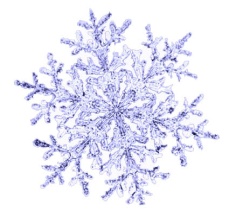 Как ни какой другой праздник ждем встречи Нового года от маленьких до  взрослых. Чтобы праздник был занимательным и развлекательным для всех необходимо проявить интерес к совместному времяпрепровождению. Воспользуйтесь идеями для проведения новогодних каникул, рождественского вечера вместе с детьми.  Ведущая деятельность детей - игра. Именно в ней они воспитываются, обучаются,  самоутверждаются. Взрослый человек не может снова стать ребенком, если не впадает в детство. Ребенок становится  взрослым в игре. Карл МарксРазвивайте речь ребёнка в играх:«Какой,какая,какие?»Украшая ёлку, рассматривайте игрушку. Пусть ребёнок опишет её: какая она – цвет,форма,рисунок. Учитесь подбирать как можно больше признаков к одному предмету, например, попросите описать вашего ребёнка ёлочку «какая она» - пушистая,красивая,искристая,волшебная и т д«Скажи ласково» Учите преобразовыть уменьшительно – ласкательные формы предметов, дома или прогуливаясь на улице. Увидели ёлку – спросите как её назвать ласково «ёлочка», или снеговика – «снеговичок» итд«Один - много» Эту игру также можно использовать как дома, так и на улице в беседе с ребёнком. Например,  на столе лежит одна игрушка, а на ёлке уже много игрушЕК; возле этого дома одно дерево в снегу, а возле соседнего много деревьЕВ в снегу… и т д«Скажи наоборот»Учим ребёнка противоположностям. Опять же, в беседе или играя с мячом, вы кидаете слово, а ребёнок должен сказать наоборот. Например: зимой холодно,а летом тепло; этот дом высокий, а тот низкий и т д. Больше читайте книг ребёнку, учите его усваивать сюжет, запоминать главных героев. Заучивайте небольшие четверостишия. Развивайте память!И, конечно, же выполняйте артикуляционную гимнастику. Артикуляционная гимнастика:        5 – 7 минут в день у зеркала. Все движения медленные, под счёт до 10 – 15.Окошко-широко открыть рот - "жарко"-закрыть рот - "холодно"	Чистим зубки-улыбнуться, открыть рот-кончиком языка с внутренней стороны "почистить" поочередно нижние и верхние зубы	Наказать язычок-улыбнутьсяпошлепать языком между губами - "пя-пя-пя-пя-пя"-покусать кончик языка зубками (чередовать эти два движения)	Чашечка-улыбнуться-широко открыть рот-высунуть широкий язык и придать ему форму "чашечки" (т. е. слегка приподнять кончик языка)	Дудочка-с напряжением вытянуть вперед губы (зубы сомкнуты)	Заборчик-улыбнуться, с напряжением обнажив сомкнутые зубы	Горка-губы в улыбке, рот открыт-кончик языка упирается в нижние зубы-выгнуть язык горкой, упираясь кончиком языка в нижние зубы	Лошадка-вытянуть губы-приоткрыть рот-поцокатъ "узким" языком (как цокают копытами лошадки)	Пароход гудит-губы в улыбке-открыть рот,закусть кончик языка и -с напряжением произнести долгое "ы-ы-ы..."	Качели-улыбнуться-открыть рот-кончик языка за верхние зубы-кончик языка за нижние зубы	Часики-улыбнуться, открыть рот-кончик языка (как часовую стрелку) -переводить из одного уголка рта в другой	Барабанщик-улыбнуться-открыть рот-кончик языка за верхними зубами: "дэ-дэ-дэ..."	Парашютик-на кончик носа положить ватку-широким языком в форме "чашечки", -прижатым к верхней губе, сдуть ватку с носа вверх	Успех вашего ребёнка и грамотная речь в ваших руках.Успехов вам!Ночь пришла, и все уснули.Спят медведи и косули,Зайцы, белки и ежи,Мышки спят, и спят ужи.Спят береза и сосна,Только елке не до сна:Примеряет елочкаНовые гирлянды,Бусы да фонарики,Чтобы быть нарядной!И Луна приветливоС неба улыбается:Нынче наша елочкаВ гости собирается!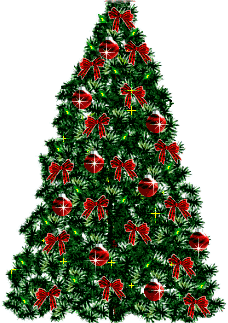 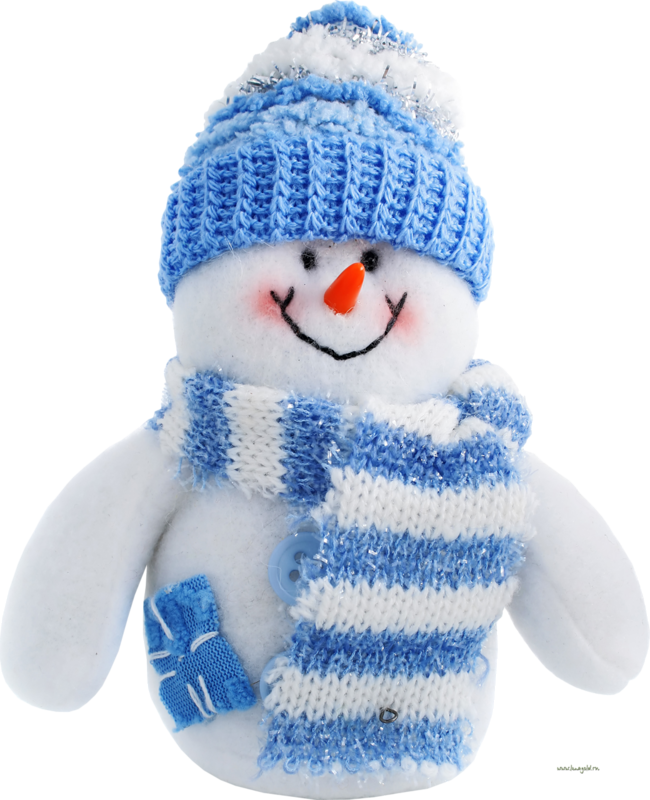 Учитель – логопед: Печёнкина Кристина Олеговна